

Статья


Формирование духовно-нравственных ценностей средствами искусства



«Педагоческий процесс только тогда хорош,

когда в нем воспитание идет впереди обучения.

ибо вызванные им к действию духовные силы будут

впитывать знания как пищу, необходимую для

дальнейшего духовного роста и становления личности».

Ш. Амонашвили


«Русское народное искусство, как и искусство любого народа, — это прежде всего мир особого отношения к своему труду, к своей деятельности вообще и жизни в целом. Мировоззрением народа является его трудовая деятельность, быт, его обряды. И предметы народного искусства — все без исключения — всегда были в употреблении; ими работали, они помогали человеку даже тогда, когда служили празднику, иба крестьянский праздник, как и всякий народный отдых, — часть трудового быта.

...От отношения всех к народному искусству зависит его судьба. Забота о народном искусстве всех народов нашей страны — это долг, счастливая и радостная обязанность каждого гражданина нашей великой многонациональной Родины».

Академик Д .Лихачев


Россия - страна великой культуры и высокой духовности. Нравственность и духовный авторитет всегда ценились у нас выше, чем богатство и власть. В последние годы много говорится о разрушенных идеалах, о падении нравственных устоев, утрате обществом существовавших ранее норм и принципов морали. Но сегодня, наконец-то, о проблеме духовно-нравственного воспитания заговорили как о проблеме общенациональной.


В концепции модернизации российского образования на период до 2010 года говорится, что воспитание следует рассматривать как целенаправленную деятельность, осуществляемую в системе образования, ориентированную на создание условий для развития духовности на основе общечеловеческих ценностей; оказание учащимся помощи в нравственном становлении, создание условий для самореализации личности.


Главные показатели результативности обучения изобразительному искусству: применение знаний, умений, навыков в практической деятельности. Традиционная система воспитания ориентирована на развитие его нравственного самосознания.


Ни один человек не рождается с определенным уровнем духовности, духовность формируется постепенно, с детства. И в наших силах помочь детям понять и принять величайшие духовные ценности, развить основы нравственности. Именно поэтому нравственное воспитание - одно из важнейших направлений работы современной школы. И здесь немаловажную роль играет уроки изобразительного искусства с применением краеведческого материала с их разнообразными ресурсами и творческим потенциалом. Уроки музейной педагогики и исследовательская работа в краеведении - это не просто источник информации. Они делают важное дело - защищает детскую душу, питает ум и сердце ребенка. Но научить можно тому, что умеешь, сам. Среди музееведов великое множество людей нравственно одаренных, талантливых, любящих свое дело. Сам Народ является «берегинями богатства духовного». Изучение этнической культуры объединяет, увлекает особых людей, у которых особое состояние души - они умеют отдавать себя людям, нести знания, учить добру, милосердию, любви.


Как учитель ИЗО, МХК, черчения я развиваю эстетические, творческие способности обучающихся, что определяет человека как личность.


Народная культура и декоративно-прикладное искусство России и города Моршанска донесли до наших дней старинные традиции, которые не должны быть утеряны. Активное освоение обучающимися этих традиций народного искусства в их главных видах даёт возможность восстановить в России национальную основу процесса развития личности. 


Наряду с обучением детей декоративно-прикладному искусству я веду исследовательскую работу. Воспитанниками объединения “Любава” проведены этнографические исследования в Моршанском районе: изучение историко-художественной культуры деревень. В настоящее время ведётся работа по созданию в школе музея народного творчества и быта города Моршанска и Моршанского района. Экспозиции музея пополняются этнографическими сведениями и экспонатами, собранными в ходе экспедиций и походов.

С целью исследования архитектуры города ведётся работа в объединении «Природа. Живопись. Архитектура». На занятиях дети разрабатывают исследовательские проекты, составляют картотеку памятников архитектуры города, в том числе и утраченной архитектуры.


Такая работа важна и актуальна в наше время. Собранный материал даёт возможность понять, как работает данная модель в обучении.


В моей работе постоянно появляется большое количество различных методов и средств воспитания и развития молодого поколения. Но одновременно с этим педагогам нельзя отказываться и от такого действенного средства школьного воспитания как народная педагогика, народная культура, краеведение. Обучение детей изобразительному искусству через краеведение – актуально и значимо. Потому что народ, родина, родня, родители имеют один корень. А значит, и становление личности следует начинать с изучения своих корней. Только хорошо зная культуру своего народа, поймёшь её место в культуре страны и мировой культуре в целом. Программа по изобразительному искусству Б.М.Неменского дает учителю большие возможности для этого. Используя в преподавательской деятельности уроки музейной педагогики, экскурсии, этнографические экспедиции, игры-викторины, проектную методику, учитель тщательно продумывает роль и место в учебном процессе краеведческого материала, связь его с другими предметными сферами. Уроки-выставки, уроки-салоны и другие творческие модели занятий прочно вошли в практику моей работы. Учебную дисциплину "Изобразительное искусство" я рассматриваю как составную часть курса МХК. 


Работа с детьми направлена на развитие духовно-нравственного и патриотического воспитания школьников.


Основными задачами в работе являются:


- содействие культурному и духовно-нравственному просвещению педагогической общественности и российской семьи, духовно-нравственному и патриотическому воспитанию школьников;


- способствование развитию школьного музейного дела, как образовательного процесса, и одного из важных направлений в деле приобщения детей к русской и мировой культуре;


- содействие возрождению, сохранению и развитию лучших традиций национальной российской культуры, приобщение к духовным ценностям;


- содействие развитию и воспитанию исследовательских качеств, применение их в практической деятельности, развитие проектной деятельности.


При изучении МХК с использованием краеведческих материалов в работе со школьниками делается ставка на развитие представлений о мире, истории, способности наблюдать, классифицировать и генерировать информацию. Широко практикуются активные формы познания в процессе какой-либо деятельности, свободный обмен мнениями, ролевые и творческие задания. При это знакомство с музейными коллекциями стимулирует сопереживание, эмоционально обогащает духовный мир детей и подростков, учит пониманию прекрасного, способствует гуманизации образования. Задачи формирования гармонически развитой личности с широким культурным кругозором стоят и перед школой, и перед музеем. Это совмещение интересов позволяет установить партнерство, планировать общую деятельность, создавать интегрированные программы, а по ним проводить совместные занятия с детьми. Совершенно очевидно, что в будущем музеи и школы будут развивать свое партнерство, создавать и апробировать новые методы в работе с детьми всех возрастов.


С учетом методических принципов разработаны сценарии тематических занятий, ориентированные на различные возрастные группы, а также практические материалы — листки активности, имеющие большое значение для разработки новых интерактивных методов.


В последние десятилетие историко-художественный музей города Моршанска стал образовательным центром, его значение в культурной жизни города особенно возросло. Появилась новая научная дисциплина – музейная педагогика, предметом изучения которой являются культурно-образовательные аспекты. Музей действуют в сфере дополнительного, неформального образования. 


В настоящее время совместно с историко-художественным музеем города Мошанска мною создается Отдел педагогики. Главной его целью является разработка дифференцированных образовательных программ (с учетом возрастных психологических особенностей детей). 


Так появились: программа «Надежда» для детей с ограниченными возможностями, программа “Верю в себя” для обучающихся начальной школы, программа “Ищу себя” для среднего школьного возраста, где дети выбирают для себя вид декоративно-прикладного творчества, которым бы они хотели бы заниматься, программа “Любава” для детей старшего школьного возраста, где они закрепляют и развивают технологические навыки, полученные на ранних ступенях и учаться новым приемам прикладного творчества, доминирующая идея “Совершенствую себя”.

Наряду с этим создана программа с углубленным изучением предмета изобразительного искусства, где проводится индивидуальная работа с одаренными детьми по методу проекта в соответствии с программой ”Приглашение к творчеству”. Профориентация. Повышенная степень сложности. Доминирующая идея “Реализую себя”.

Разработана Программа «Декоративно-прикладное искусство и дизайн» для обучающихся 12-14 лет, которая учит детей использовать и изготовлять предметы этноукрашений для интерьера, для одежды, учит разным техникам выполнения. 


На уроках ИЗО ведётся подготовка правильной обработки экспедиционных материалов, учащиеся знакомятся с видами жанров декоративно-прикладного искусства, занимаются исследовательской деятельностью, что органично ведёт к выступлению на конференциях, участию в конкурсах, фестивалях.

Дети используют полученные знания на других уроках: истории, литературе, музыке, МХК. Коммуникативные способности детей значительно повышаются, формируется эстетический вкус, интерес к своей малой родине, появляется понимание её значимости.

Такой опыт работы может быть использован в любом общеобразовательном учреждении и внедрен творческой личностью, готовой к пересмотру существующих программ по ИЗО.

Как подтверждение значимости такой работы - хорошие результаты обучающихся в конкурсах, конференциях, выставках. 

Поэтому опыт представлен традиционным уроком, педагогическим проектом по теме «Использование краеведческого материала на уроках изобразительного искусства» и программами: «Декоративно-прикладное искусство и дизайн» и “Призвание к искусству”.Это показывает сочетание традиционных и инновационных подходов в преподавании ИЗО на основе краеведческих материалов.


Преподавая много лет в школе изобразительное искусство и МХК, пришла к выводу о том, что дети часто совершенно не знают своего этнического начала. Поэтому осознавать и воспринимать культуру других народов им очень трудно. Основываясь на опыт работы, захотелось научить детей понимать культуру своего народа и чувствовать с ней кровную связь. Такая образовательная траектория в обучении заставила пересмотреть планирование и выстроить недостающие часы в основном образовании, отведённые на предметную сферу, в дополнительное образование. Это позволило создать ряд модифицированных программ, объединить детей по интересам и нацелить на исследовательскую деятельность. Безусловно, данная работа сплотила как ученические коллективы, так и улучшила психологический настрой между учителем и обучающимися. Постоянный поиск, умение организовать образовательный процесс в разных формах выводит учителя на качественно новую ступень общения с воспитанниками. 


Что же касается приобретённых знаний, то обучающиеся охотно узнают не только искусство своего народа, но и его историю, изучают литературные источники, приобретают этнографические и фольклорные знания. Так выстраивается система работы в этом направлении, которая на протяжении уже многих лет даёт очень хорошие результаты (победы в конкурсах, конференциях, статьи в газетах, выступления на телевидении, выставки работ).


Несомненно, учитель, который станет на путь такого продвижения по созданию использования краеведения на уроках изобразительного искусства, столкнётся с рядом проблем, которые можно обозначить определённым перечнем:
вливание дополнительных финансовых средств;
материально-техническая база;
информационная недостаточность в такого рода деятельности (метод проб и ошибок);
написание дополнительных программ;
недостаточность литературы по данному вопросу;
организация этнографических экспедиций;
описание и хранение экспонатов, добытых в результате экспедиций;
организация форм нестандартных занятий и др.

Но если педагог работает творчески, то всё воздастся сторицей. Первое - это другой уровень знаний обучающихся; второе - их стремление к демонстрации результата; третье - объединение и сплочённость детского коллектива; четвёртое - отношение к учителю как к направляющему совместную деятельность; пятое - осознание себя как личности, участвующей в создании этнической культуры и являющейся продолжением этой культуры.


Таким образом, краеведение на уроках ИЗО – это целая система, выстраиваемая педагогом совместно с обучающимися и даже с их родителями, которая способна привести к новому видению преподавания предмета, к повышению его значимости. Каждый педагог будет выстраивать эту систему согласно своим способностям, возможностям и потребностям, но основные моменты всё же можно представить схематично.


























Виды и формы подачи материалов изучения объекта: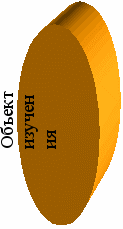 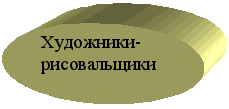 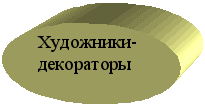 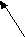 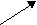 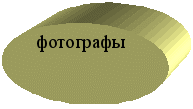 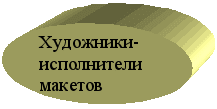 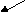 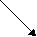 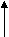 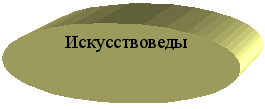 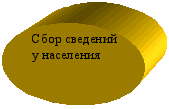 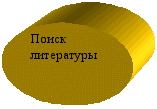 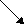 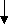 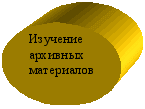 
фотографии;
рисунки;
акварели;
доклады,
рефераты;
библиография;
макеты;
декоративные поделки;
аппликации.

В своей работе необходимо развивать чувство прекрасного у подростающего поколения, формировать высокие эстетические вкусы, умение понимать и ценить произведения искусства, памятники истории и архитектуры, красоту и богатство родной природы малой родины.


Реализация этих задач осуществляется через приобщение к эстетической культуре и активное включение обучающихся в творческую деятельность.


Один из путей активизации учебно-воспитательной работы по изобразительному искусству и совершенствованию средств эстетического воспитания видится в использовании краеведческого принципа. В школьном краеведении заключены огромные возможности для реализации комплексного подхода к воспитанию. Краеведению принадлежит важное место в укреплении связи обучения с жизнью.


Всестороннее изучение родного края, на которое направлена работа в системе школьного краеведения, ныне немыслимо без познания искусства, которое способствует расширению общеобразовательного и мировоззренческого кругозора школьников, повышает их общую и эстетическую культуру, воспитывает патриотизм, идейно-нравственные убеждения.


Специфика содержания школьного краеведения характеризуется многопредметной направленностью.


В своей работе я продолжаю применять разные формы и методы, а также научно-педагогические основы художественного краеведения как особого предметного направления.


Основная цель моей работы — раскрыть сущность художественного краеведения, обосновать систему краеведческой работы по искусству и оказать методическую помощь учителям изобразительного искусства и других учебных предметов в организации на местах изучения искусства родного края.


Будет ли в школе звучать мелодия русской речи, народной песни, народного орнамента, раскрывающая детям красоту души своего народа, во многом завит от нас. Радуется душа, когда при соприкосновении с народным искусством пробуждаются творческие силы учителя и учеников.


Народное искусство – это прежде всего огромный мир духовного опыта народа, художественные идеи которого – неотъемлемая часть культуры Отечества.


Мой доклад можно завершить словами М. А. Некрасовой: 


“Народное искусство — прошлое в настоящем, живая традиция, неизменно сохраняющая цепь преемственности поколений, народов, эпох. На новый уровень современных проблем народное искусство выдвинуто веком завоевания космоса, научно-технического прогресса и экологического кризиса.

Как часть культуры народное искусство — это и сама природа, и историческая память народа, необрывающаяся связь времен, эстетическое единство, цельность народного искусства есть свидетельство его высоконравственных основ”.

“...Народное искусство — это прошлое, живущее в настоящем, устремленное в будущее своей мечтой о небывалом. Оно творит свой мир Красоты, живет своим идеалом Добра и Справедливости, развивается по только ему присущим законам. Это культурная память народа, неотделимая от самых глубоких устремлений современности.”